Metacognitive strategies The learning sequence in the next two columns is spilt into a number of sessions. Each session will have a main metacognitive focus but will often include other elements as well. The metacognitive strategies are listed below.Literacy Tasks (offline and online)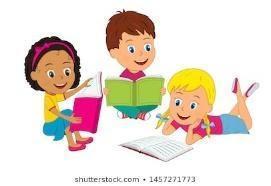 Maths - Task (offline and online)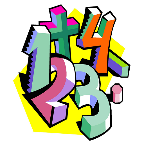 Metacognitive strategies The learning sequence in the next two columns is spilt into a number of sessions. Each session will have a main metacognitive focus but will often include other elements as well. The metacognitive strategies are listed below.Main learning objective: To be able to justify qualities based on knowledge of character through text.To be able to correctly use commas in an embedded clause.Main learning objective:To be able to recognise tenths and hundredths and the relationship between them.To be able to write tenths as fractions or decimals.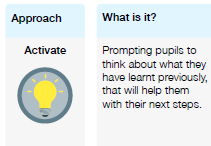 Monday:   There is a PowerPoint (PPT) for this week’s English work. Please refer to this for the work each day. Log onto Bug Club. Read a book (or part of one if it is very long). If you have to type in answers to the comprehension questions, make sure you explain your answer fully. Tuesday: Today you will be writing descriptive sentences about a character and trying to avoid repetition of names and pronouns in your sentence openers. Look at the PPT for examples and more detail.Wednesday: Today you will be planning a description of Little Bull. Look at the PPT for examples and instructions.Thursday: Today you will be using embedded clauses to add detail to sentences. Look at the PPT to find your task. Friday:  Today you will be completing the reading comprehension task that you can find on the PPT.Read some more if the Indian in the Cupboard.  Here is a link to the Indian in the Cupboard  online for you to read if you don’t have a copy at home: https://charlton6.weebly.com/uploads/1/0/6/2/10621939/the_indian_in_the_cupboard.pdfIf you finish your maths tasks quickly on any days this week, please practise your times tables. Monday: Fractions greater than 1Watch the video https://vimeo.com/505143644  and work through the sheet carefully. Tuesday:  Count in fractionsWatch the video  https://vimeo.com/506082065and work through the sheet carefully.Wednesday: Add fractionsRecap session. Watch the video; https://vimeo.com/507108462Thursday: Add 2 more or more fractionsWatch the video  https://vimeo.com/507468794 and answer questions as you go along. There is an extra sheet for you to complete if you would like to challenge yourself. Friday: Complete your MyMaths tasks. Go onto Studio and Soundtrack on TTRS.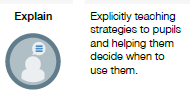 Monday:   There is a PowerPoint (PPT) for this week’s English work. Please refer to this for the work each day. Log onto Bug Club. Read a book (or part of one if it is very long). If you have to type in answers to the comprehension questions, make sure you explain your answer fully. Tuesday: Today you will be writing descriptive sentences about a character and trying to avoid repetition of names and pronouns in your sentence openers. Look at the PPT for examples and more detail.Wednesday: Today you will be planning a description of Little Bull. Look at the PPT for examples and instructions.Thursday: Today you will be using embedded clauses to add detail to sentences. Look at the PPT to find your task. Friday:  Today you will be completing the reading comprehension task that you can find on the PPT.Read some more if the Indian in the Cupboard.  Here is a link to the Indian in the Cupboard  online for you to read if you don’t have a copy at home: https://charlton6.weebly.com/uploads/1/0/6/2/10621939/the_indian_in_the_cupboard.pdfIf you finish your maths tasks quickly on any days this week, please practise your times tables. Monday: Fractions greater than 1Watch the video https://vimeo.com/505143644  and work through the sheet carefully. Tuesday:  Count in fractionsWatch the video  https://vimeo.com/506082065and work through the sheet carefully.Wednesday: Add fractionsRecap session. Watch the video; https://vimeo.com/507108462Thursday: Add 2 more or more fractionsWatch the video  https://vimeo.com/507468794 and answer questions as you go along. There is an extra sheet for you to complete if you would like to challenge yourself. Friday: Complete your MyMaths tasks. Go onto Studio and Soundtrack on TTRS.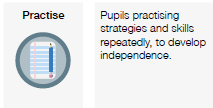 Monday:   There is a PowerPoint (PPT) for this week’s English work. Please refer to this for the work each day. Log onto Bug Club. Read a book (or part of one if it is very long). If you have to type in answers to the comprehension questions, make sure you explain your answer fully. Tuesday: Today you will be writing descriptive sentences about a character and trying to avoid repetition of names and pronouns in your sentence openers. Look at the PPT for examples and more detail.Wednesday: Today you will be planning a description of Little Bull. Look at the PPT for examples and instructions.Thursday: Today you will be using embedded clauses to add detail to sentences. Look at the PPT to find your task. Friday:  Today you will be completing the reading comprehension task that you can find on the PPT.Read some more if the Indian in the Cupboard.  Here is a link to the Indian in the Cupboard  online for you to read if you don’t have a copy at home: https://charlton6.weebly.com/uploads/1/0/6/2/10621939/the_indian_in_the_cupboard.pdfIf you finish your maths tasks quickly on any days this week, please practise your times tables. Monday: Fractions greater than 1Watch the video https://vimeo.com/505143644  and work through the sheet carefully. Tuesday:  Count in fractionsWatch the video  https://vimeo.com/506082065and work through the sheet carefully.Wednesday: Add fractionsRecap session. Watch the video; https://vimeo.com/507108462Thursday: Add 2 more or more fractionsWatch the video  https://vimeo.com/507468794 and answer questions as you go along. There is an extra sheet for you to complete if you would like to challenge yourself. Friday: Complete your MyMaths tasks. Go onto Studio and Soundtrack on TTRS.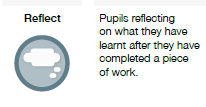 Monday:   There is a PowerPoint (PPT) for this week’s English work. Please refer to this for the work each day. Log onto Bug Club. Read a book (or part of one if it is very long). If you have to type in answers to the comprehension questions, make sure you explain your answer fully. Tuesday: Today you will be writing descriptive sentences about a character and trying to avoid repetition of names and pronouns in your sentence openers. Look at the PPT for examples and more detail.Wednesday: Today you will be planning a description of Little Bull. Look at the PPT for examples and instructions.Thursday: Today you will be using embedded clauses to add detail to sentences. Look at the PPT to find your task. Friday:  Today you will be completing the reading comprehension task that you can find on the PPT.Read some more if the Indian in the Cupboard.  Here is a link to the Indian in the Cupboard  online for you to read if you don’t have a copy at home: https://charlton6.weebly.com/uploads/1/0/6/2/10621939/the_indian_in_the_cupboard.pdfIf you finish your maths tasks quickly on any days this week, please practise your times tables. Monday: Fractions greater than 1Watch the video https://vimeo.com/505143644  and work through the sheet carefully. Tuesday:  Count in fractionsWatch the video  https://vimeo.com/506082065and work through the sheet carefully.Wednesday: Add fractionsRecap session. Watch the video; https://vimeo.com/507108462Thursday: Add 2 more or more fractionsWatch the video  https://vimeo.com/507468794 and answer questions as you go along. There is an extra sheet for you to complete if you would like to challenge yourself. Friday: Complete your MyMaths tasks. Go onto Studio and Soundtrack on TTRS.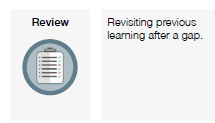 Monday:   There is a PowerPoint (PPT) for this week’s English work. Please refer to this for the work each day. Log onto Bug Club. Read a book (or part of one if it is very long). If you have to type in answers to the comprehension questions, make sure you explain your answer fully. Tuesday: Today you will be writing descriptive sentences about a character and trying to avoid repetition of names and pronouns in your sentence openers. Look at the PPT for examples and more detail.Wednesday: Today you will be planning a description of Little Bull. Look at the PPT for examples and instructions.Thursday: Today you will be using embedded clauses to add detail to sentences. Look at the PPT to find your task. Friday:  Today you will be completing the reading comprehension task that you can find on the PPT.Read some more if the Indian in the Cupboard.  Here is a link to the Indian in the Cupboard  online for you to read if you don’t have a copy at home: https://charlton6.weebly.com/uploads/1/0/6/2/10621939/the_indian_in_the_cupboard.pdfIf you finish your maths tasks quickly on any days this week, please practise your times tables. Monday: Fractions greater than 1Watch the video https://vimeo.com/505143644  and work through the sheet carefully. Tuesday:  Count in fractionsWatch the video  https://vimeo.com/506082065and work through the sheet carefully.Wednesday: Add fractionsRecap session. Watch the video; https://vimeo.com/507108462Thursday: Add 2 more or more fractionsWatch the video  https://vimeo.com/507468794 and answer questions as you go along. There is an extra sheet for you to complete if you would like to challenge yourself. Friday: Complete your MyMaths tasks. Go onto Studio and Soundtrack on TTRS.